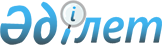 О бюджете Аксуского района на 2016-2018 годы
					
			Утративший силу
			
			
		
					Решение Аксуского районного маслихата Алматинской области от 22 декабря 2015 года № 47-289. Зарегистрировано Департаментом юстиции Алматинской области 29 декабря 2015 года № 3640. Утратило силу решением Аксуского районного маслихата Алматинской области от 2 октября 2017 года № 19-95
      Сноска. Утратило силу решением Аксуского районного маслихата Алматинской области от 02.10.2017 № 19-95 (вводится в действие по истечении десяти календарных дней после дня его первого официального опубликования).

      В соответствии с пунктом 2 статьи 9 Бюджетного Кодекса Республики Казахстан от 4 декабря 2008 года, подпунктом 1) пункта 1 статьи 6 Закона Республики Казахстан от 23 января 2001 года "О местном государственном управлении и самоуправлении в Республике Казахстан", Аксуский районный маслихат РЕШИЛ:

      1. Утвердить районный бюджет на 2016-2018 годы согласно приложениям 1, 2 и 3 соответственно, в том числе на 2016 год в следующих объемах:

      1) доходы 4660799 тысяч тенге, в том числе:

      налоговые поступления 154662 тысячи тенге; 

      неналоговые поступления 8836 тысяч тенге;

      поступления от продажи основного капитала 19919 тысяч тенге;

      поступления трансфертов 4477382 тысячи тенге, в том числе:

      целевые текущие трансферты 1913050 тысяч тенге;

      целевые трансферты на развитие 94145 тысяч тенге;

      субвенции 2470187 тысяч тенге;

      2) затраты 4671472 тысячи тенге;

      3) чистое бюджетное кредитование 33453 тысячи тенге, в том числе:

      бюджетные кредиты 44529 тысяч тенге;

      погашение бюджетных кредитов 11076 тысяч тенге;

      4) сальдо по операциям с финансовыми активами 5910 тысяч тенге; 

      5) дефицит (профицит) бюджета (-) 50036 тысяч тенге;

      6) финансирование дефицита (использование профицита) бюджета 50036 тысяч тенге.

      Сноска. Пункт 1 в редакции решения Аксуского районного маслихата Алматинской области от 27.10.2016 № 8-34 (вводится в действие с 01.01.2016).

      2. Утвердить резерв местного исполнительного органа района на 2016 год в сумме 2691 тысяча тенге.

      3. Учесть, что в районном бюджете на 2016 год предусмотрены трансферты органам местного самоуправления в сумме 34078 тысяч тенге согласно приложению 4. 

      Акимам сельских округов обеспечить эффективное использование бюджетных средств, поступающих на контрольный счет наличности местного самоуправления.

      4. Установить перечень районных бюджетных программ, не подлежащих секвестру в процессе исполнения районного бюджета на 2016 год согласно приложению 5.

      5. Возложить на руководителя государственного учреждения "Отдел экономики и бюджетного планирования Аксуского района" (по согласованию Жандосова Г. Ж.) опубликование настоящего решения после государственной регистрации в органах юстиции в официальных и периодических печатных изданиях, а также на интернет-ресурсе, определяемом Правительством Республики Казахстан, и на интернет-ресурсе районного маслихата. 

      6. Контроль за исполнением настоящего решения возложить на постоянную комиссию районного маслихата "По вопросам бюджета, социально-культурной сферы, молодежной политики, законности и защиты прав".

      7. Настоящее решение вводится в действие с 1 января 2016 года. Бюджет Аксуского района на 2016 год
      Сноска. Приложение 1 в редакции решения Аксуского районного маслихата Алматинской области от 27.10.2016 № 8-34 (вводится в действие с 01.01.2016). Бюджет Аксуского района на 2017 год Бюджет Аксуского района на 2018 год Трансферты органам местного самоуправления на 2016 год Перечень районных бюджетных программ не подлежащих секвестру в процессе исполнения районного бюджета на 2016 год
					© 2012. РГП на ПХВ «Институт законодательства и правовой информации Республики Казахстан» Министерства юстиции Республики Казахстан
				
      Председатель сессии

      Аксуского районного маслихата

Б. Сулейменов

      Секретарь Аксуского

      районного маслихата

С. Серпербаев
Приложение 1 утвержденное решением Аксуского районного маслихата от 22 декабря 2015 года № 47-289 "О бюджете Аксуского района на 2016- 2018 годы"
Категория
Категория
Категория
Категория
 

сумма 

(тысяч тенге)

 
Класс
Класс
Класс
 

сумма 

(тысяч тенге)

 
Подкласс
Подкласс
 

сумма 

(тысяч тенге)

 
Наименование
 

сумма 

(тысяч тенге)

 
1
2
3
4
5
I. Доходы
4660799
1
Налоговые поступления
154662
01
Подоходный налог
24284
2
Индивидуальный подоходный налог
24284
04
Hалоги на собственность
96776
1
Hалоги на имущество
42752
3
Земельный налог
7207
4
Hалог на транспортные средства
41290
5
Единый земельный налог
5527
05
Внутренние налоги на товары, работы и услуги
12053
2
Акцизы
490
3
Поступления за использование природных и других ресурсов
2718
4
Сборы за ведение предпринимательской и профессиональной деятельности
8845
08
Обязательные платежи, взимаемые за совершение юридически значимых действий и (или) выдачу документов уполномоченными на то государственными органами или должностными лицами
21549
1
Государственная пошлина
21549
2
Неналоговые поступления
8836
01
Доходы от государственной собственности
1285
5
Доходы от аренды имущества, находящегося в государственной собственности
1285
04
Штрафы, пени, санкции, взыскания, налагаемые государственными учреждениями, финансируемыми из государственного бюджета, а также содержащимися и финансируемыми из бюджета (сметы расходов) Национального Банка Республики Казахстан
1356
1
Штрафы, пени, санкции, взыскания, налагаемые государственными учреждениями, финансируемыми из государственного бюджета, а также содержащимися и финансируемыми из бюджета (сметы расходов) Национального Банка Республики Казахстан, за исключением поступлений от организаций нефтяного сектора
1356
06
Прочие неналоговые поступления
6195
1
Прочие неналоговые поступления
6195
3
Поступления от продажи основного капитала
19919
03
Продажа земли и нематериальных активов
19919
1
Продажа земли
19919
4
Поступления трансфертов 
4477382
02
Трансферты из вышестоящих органов государственного управления
4477382
2
Трансферты из областного бюджета
4477382
Функциональная группа
Функциональная группа
Функциональная группа
Функциональная группа
Функциональная группа
сумма

(тысяч тенге)
Функциональная подгруппа
Функциональная подгруппа
Функциональная подгруппа
Функциональная подгруппа
сумма

(тысяч тенге)
Администратор бюджетных программ
Администратор бюджетных программ
Администратор бюджетных программ
сумма

(тысяч тенге)
Бюджетная программа
Бюджетная программа
сумма

(тысяч тенге)
Наименование
сумма

(тысяч тенге)
1
2
3
4
5
6 
 II. Затраты
4671472
1
Государственные услуги общего характера
395192
01
Представительные, исполнительные и другие органы, выполняющие общие функции государственного управления
366477
112
Аппарат маслихата района (города областного значения)
17642
001
Услуги по обеспечению деятельности маслихата района (города областного значения)
17642
122
Аппарат акима района (города областного значения)
79083
001
Услуги по обеспечению деятельности акима района (города областного значения)
79083
123
Аппарат акима района в городе, города районного значения, поселка, села, сельского округа
269752
001
Услуги по обеспечению деятельности акима района в городе, города районного значения, поселка, села, сельского округа
269752
02
Финансовая деятельность
13846
452
Отдел финансов района (города областного значения)
13846
001
Услуги по реализации государственной политики в области исполнения бюджета района (города областного значения) и управления коммунальной собственностью района (города областного значения)
12507
003
Проведение оценки имущества в целях налогообложения
442
010
Приватизация, управление коммунальным имуществом, постприватизационная деятельность и регулирование споров, связанных с этим
897
05
Планирование и статистическая деятельность
14869
453
Отдел экономики и бюджетного планирования района (города областного значения)
14869
001
Услуги по реализации государственной политики в области формирования и развития экономической политики, системы государственного планирования
14869
2
Оборона
2993
01
Военные нужды
1894
122
Аппарат акима района (города областного значения)
1894
005
Мероприятия в рамках исполнения всеобщей воинской обязанности
1894
02
Организация работы по чрезвычайным ситуациям
1099
122
Аппарат акима района (города областного значения)
1099
007
Мероприятия по профилактике и тушению степных пожаров районного (городского) масштаба, а также пожаров в населенных пунктах, в которых не созданы органы государственной противопожарной службы
1099
3
Общественный порядок, безопасность, правовая, судебная, уголовно-исполнительная деятельность
1514
09
Прочие услуги в области общественного порядка и безопасности
1514
485
Отдел пассажирского транспорта и автомобильных дорог района (города областного значения)
1514
021
Обеспечение безопасности дорожного движения в населенных пунктах
1514
4
Образование
3221774
01
Дошкольное воспитание и обучение
302655
464
Отдел образования района (города областного значения)
302655
009
Обеспечение деятельности организаций дошкольного воспитания и обучения
61847
040
Реализация государственного образовательного заказа в дошкольных организациях образования
240808
02
Начальное, основное среднее и общее среднее образование 
2764789
464
Отдел образования района (города областного значения)
2678247
003
Общеобразовательное обучение
2572321
006
Дополнительное образование для детей
105926
465
Отдел физической культуры и спорта района (города областного значения)
60380
017
Дополнительное образование для детей и юношества по спорту
60380
467
Отдел строительства района (города областного значения)
26162
024
Строительство и реконструкция объектов начального, основного среднего и общего среднего образования
26162
09
Прочие услуги в области образования
154330
464
Отдел образования района (города областного значения)
154330
001
Услуги по реализации государственной политики на местном уровне в области образования 
16570
004
Информатизация системы образования в государственных учреждениях образования района (города областного значения)
12000
005
Приобретение и доставка учебников, учебно-методических комплексов для государственных учреждений образования района (города областного значения)
61387
007
Проведение школьных олимпиад, внешкольных мероприятий и конкурсов районного (городского) масштаба
1970
015
Ежемесячная выплата денежных средств опекунам (попечителям) на содержание ребенка-сироты (детей-сирот), и ребенка (детей), оставшегося без попечения родителей
18200
067
Капитальные расходы подведомственных государственных учреждений и организаций
44203
6
Социальная помощь и социальное обеспечение
152821
01
Социальное обеспечение
3687
451
Отдел занятости и социальных программ района (города областного значения)
2636
005
Государственная адресная социальная помощь
1247
016
Государственные пособия на детей до 18 лет
1389
464
Отдел образования района (города областного значения)
1051
030
Содержание ребенка (детей), переданного патронатным воспитателям
1051
02
Социальная помощь
121687
451
Отдел занятости и социальных программ района (города областного значения)
121687
002
Программа занятости
42515
004
Оказание социальной помощи на приобретение топлива специалистам здравоохранения, образования, социального обеспечения, культуры, спорта и ветеринарии в сельской местности в соответствии с законодательством Республики Казахстан
22929
006
Оказание жилищной помощи
380
007
Социальная помощь отдельным категориям нуждающихся граждан по решениям местных представительных органов
3919
010
Материальное обеспечение детей-инвалидов, воспитывающихся и обучающихся на дому
1122
014
Оказание социальной помощи нуждающимся гражданам на дому
39526
017
Обеспечение нуждающихся инвалидов обязательными гигиеническими средствами и предоставление услуг специалистами жестового языка, индивидуальными помощниками в соответствии с индивидуальной программой реабилитации инвалида
11296
09
Прочие услуги в области социальной помощи и социального обеспечения
27447
451
Отдел занятости и социальных программ района (города областного значения)
27447
001
Услуги по реализации государственной политики на местном уровне в области обеспечения занятости и реализации социальных программ для населения
22095
011
Оплата услуг по зачислению, выплате и доставке пособий и других социальных выплат
1018
050
Реализация Плана мероприятий по обеспечению прав и улучшению качества жизни инвалидов в Республике Казахстан на 2012 – 2018 годы
4334
7
Жилищно-коммунальное хозяйство
277889
01
Жилищное хозяйство
209716
464
Отдел образования района (города областного значения)
10211
026
Ремонт объектов в рамках развития городов и сельских населенных пунктов по Дорожной карте занятости 2020
10211
485
Отдел пассажирского транспорта и автомобильных дорог района (города областного значения)
14350
004
Ремонт и благоустройство объектов в рамках развития городов и сельских населенных пунктов по Дорожной карте занятости 2020
14350
487
Отдел жилищно-коммунального хозяйства и жилищной инспекции района (города областного значения)
185155
001
Услуги по реализации государственной политики на местном уровне в области жилищно-коммунального хозяйства и жилищного фонда
9357
006
Обеспечение жильем отдельных категорий граждан
172000
010
Изготовление технических паспортов на объекты кондоминиумов
233
041
Ремонт и благоустройство объектов в рамках развития городов и сельских населенных пунктов по Дорожной карте занятости 2020
3565
02
Коммунальное хозяйство
68173
487
Отдел жилищно-коммунального хозяйства и жилищной инспекции района (города областного значения)
68173
016
Функционирование системы водоснабжения и водоотведения
6100
058
Развитие системы водоснабжения и водоотведения в сельских населенных пунктах
62073
8
Культура, спорт, туризм и информационное пространство
202896
01
Деятельность в области культуры
122565
455
Отдел культуры и развития языков района (города областного значения)
122565
003
Поддержка культурно-досуговой работы
122565
02
Спорт
10952
465
Отдел физической культуры и спорта района (города областного значения)
10952
001
Услуги по реализации государственной политики на местном уровне в сфере физической культуры и спорта
6722
006
Проведение спортивных соревнований на районном (города областного значения) уровне
769
007
Подготовка и участие членов сборных команд района (города областного значения) по различным видам спорта на областных спортивных соревнованиях
3461
03
Информационное пространство
51961
455
Отдел культуры и развития языков района (города областного значения)
51879
006
Функционирование районных (городских) библиотек
50940
007
Развитие государственного языка и других языков народа Казахстана
939
456
Отдел внутренней политики района (города областного значения)
82
002
Услуги по проведению государственной информационной политики
82
09
Прочие услуги по организации культуры, спорта, туризма и информационного пространства
17418
455
Отдел культуры и развития языков района (города областного значения)
6581
001
Услуги по реализации государственной политики на местном уровне в области развития языков и культуры
6581
456
Отдел внутренней политики района (города областного значения)
10837
001
Услуги по реализации государственной политики на местном уровне в области информации, укрепления государственности и формирования социального оптимизма граждан
10837
10
Сельское, водное, лесное, рыбное хозяйство, особо охраняемые природные территории, охрана окружающей среды и животного мира, земельные отношения
273688
01
Сельское хозяйство
136947
453
Отдел экономики и бюджетного планирования района (города областного значения)
10419
099
Реализация мер по оказанию социальной поддержки специалистов
10419
462
Отдел сельского хозяйства района (города областного значения)
86338
001
Услуги по реализации государственной политики на местном уровне в сфере сельского хозяйства
86338
473
Отдел ветеринарии района (города областного значения)
40190
001
Услуги по реализации государственной политики на местном уровне в сфере ветеринарии
13507
006
Организация санитарного убоя больных животных
2300
007
Организация отлова и уничтожения бродячих собак и кошек
3000
008
Возмещение владельцам стоимости изымаемых и уничтожаемых больных животных, продуктов и сырья животного происхождения
17097
009
Проведение ветеринарных мероприятий по энзоотическим болезням животных
722
010
Проведение мероприятий по идентификации сельскохозяйственных животных
3564
06
Земельные отношения
9436
463
Отдел земельных отношений района (города областного значения)
9436
001
Услуги по реализации государственной политики в области регулирования земельных отношений на территории района (города областного значения)
8822
006
Землеустройство, проводимое при установлении границ районов, городов областного значения, районного значения, сельских округов, поселков, сел
614
09
Прочие услуги в области сельского, водного, лесного, рыбного хозяйства, охраны окружающей среды и земельных отношений
127305
473
Отдел ветеринарии района (города областного значения)
127305
011
Проведение противоэпизоотических мероприятий
127305
11
Промышленность, архитектурная, градостроительная и строительная деятельность
18058
02
Архитектурная, градостроительная и строительная деятельность
18058
467
Отдел строительства района (города областного значения)
9340
001
Услуги по реализации государственной политики на местном уровне в области строительства
9340
468
Отдел архитектуры и градостроительства района (города областного значения)
8718
001
Услуги по реализации государственной политики в области архитектуры и градостроительства на местном уровне 
8718
12
Транспорт и коммуникации
40990
01
Автомобильный транспорт
34011
485
Отдел пассажирского транспорта и автомобильных дорог района (города областного значения)
34011
023
Обеспечение функционирования автомобильных дорог
34011
09
Прочие услуги в сфере транспорта и коммуникаций 
6979
485
Отдел пассажирского транспорта и автомобильных дорог района (города областного значения)
6979
001
Услуги по реализации государственной политики на местном уровне в области пассажирского транспорта и автомобильных дорог 
6979
13
Прочие
47884
03
Поддержка предпринимательской деятельности и защита конкуренции
9440
469
Отдел предпринимательства района (города областного значения)
9440
001
Услуги по реализации государственной политики на местном уровне в области развития предпринимательства 
9440
003
Поддержка предпринимательской деятельности
2 000 
09
Прочие
38444
123
Аппарат акима района в городе, города районного значения, поселка, села, сельского округа
35753
040
Реализация мер по содействию экономическому развитию регионов в рамках Программы "Развитие регионов" 
35753
452
Отдел финансов района (города областного значения)
2691
012
Резерв местного исполнительного органа района (города областного значения) 
2691
14
Обслуживание долга
17 
01
Обслуживание долга
17 
452
Отдел финансов района (города областного значения)
17 
13
Обслуживание долга местных исполнительных органов по выплате вознаграждений и иных платежей по займам из областного бюджета
17 
15
Трансферты
35756
01
Трансферты
35756
452
Отдел финансов района (города областного значения)
35756
006
Возврат неиспользованных (недоиспользованных) целевых трансфертов
1678
051
Трансферты органам местного самоуправления
34078
Функциональная группа
Функциональная группа
Функциональная группа
Функциональная группа
Функциональная группа
сумма 

(тысяч тенге)

 
Функциональная подгруппа
Функциональная подгруппа
Функциональная подгруппа
Функциональная подгруппа
сумма 

(тысяч тенге)

 
Администратор бюджетных программ
Администратор бюджетных программ
Администратор бюджетных программ
сумма 

(тысяч тенге)

 
Бюджетная программа
Бюджетная программа
сумма 

(тысяч тенге)

 
Наименование
сумма 

(тысяч тенге)

 
1
2
3
4
5
6 
III. Чистое бюджетное кредитование
33453
Бюджетные кредиты
44529
10
Сельское, водное, лесное, рыбное хозяйство, особо охраняемые природные территории, охрана окружающей среды и животного мира, земельные отношения
44529
01
Сельское хозяйство
44529
453
Отдел экономики и бюджетного планирования района (города областного значения)
44529
006
Бюджетные кредиты для реализации мер социальной поддержки специалистов
44529
Категория
Категория
Категория
Категория
сумма

(тысяч тенге)

 

 
Класс
Класс
Класс
сумма

(тысяч тенге)

 

 
Подкласс
Подкласс
сумма

(тысяч тенге)

 

 
Наименование
сумма

(тысяч тенге)

 

 
1
2
3
4
5
Погашение бюджетных кредитов
11076
5
Погашение бюджетных кредитов
11076
01
Погашение бюджетных кредитов
11076
1
Погашение бюджетных кредитов выданных из государственного бюджета
11076
Функциональная группа 
Функциональная группа 
Функциональная группа 
Функциональная группа 
Функциональная группа 
сумма 

(тысяч тенге)

 
Функциональная подгруппа
Функциональная подгруппа
Функциональная подгруппа
Функциональная подгруппа
сумма 

(тысяч тенге)

 
Администратор бюджетных программ
Администратор бюджетных программ
Администратор бюджетных программ
сумма 

(тысяч тенге)

 
Бюджетная программа
Бюджетная программа
сумма 

(тысяч тенге)

 
Наименование
1
2
3
4
5
6 
IV. Сальдо по операциям с финансовыми активами
5910
Приобретение финансовых активов
5910
13
Прочие
5910
09
Прочие
5910
456
Отдел внутренней политики района (города областного значения)
5910
65
Формирование или увеличение уставного капитала юридических лиц
5910
Категория
Категория
Категория
Категория
сумма

(тысяч тенге)

 
Класс
Класс
Класс
сумма

(тысяч тенге)

 
Подкласс
Подкласс
сумма

(тысяч тенге)

 
Наименование
сумма

(тысяч тенге)

 
1
2
3
4
5
V. Дефицит бюджета (профицит)
-50036
VI. Финансирование дефицита ( использование профицита) бюджета
50036
7
Поступления займов
44529
01
Внутренние государственные займы
44529
2
Договоры займа
44529
8
Используемые остатки бюджетных средств
16583
01
Остатки бюджетных средств
16583
1
Свободные остатки бюджетных средств
16583
Функциональная группа
Функциональная группа
Функциональная группа
Функциональная группа
Функциональная группа
сумма 

(тысяч тенге)

 
Функциональная подгруппа
Функциональная подгруппа
Функциональная подгруппа
Функциональная подгруппа
сумма 

(тысяч тенге)

 
Администратор бюджетных программ
Администратор бюджетных программ
Администратор бюджетных программ
сумма 

(тысяч тенге)

 
Бюджетная программа
Бюджетная программа
сумма 

(тысяч тенге)

 
сумма 

(тысяч тенге)

 
Наименование
сумма 

(тысяч тенге)

 
1
2
3
4
5
6 
16
Погашение займов
11076
01
Погашение займов
11076
452
Отдел финансов района (города областного значения)
11076
008
Погашение долга местного исполнительного органа перед вышестоящим бюджетом
11076Приложение 2 утвержденное решением Аксуского районного маслихата от 22 декабря 2015 года № 47-289 "О бюджете Аксуского района на 2016- 2018 годы"
Категория
Категория
Категория
Категория
сумма 

(тысяч тенге)
Класс
Класс
Класс
сумма 

(тысяч тенге)
Подкласс
Подкласс
сумма 

(тысяч тенге)
Наименование
сумма 

(тысяч тенге)
1
2
3
4
5
I. Доходы
4324364
1
Налоговые поступления
137894
01
Подоходный налог
17569
2
Индивидуальный подоходный налог
17569
04
Hалоги на собственность
99706
1
Hалоги на имущество
48207
3
Земельный налог
8694
4
Hалог на транспортные средства
36998
5
Единый земельный налог
5807
05
Внутренние налоги на товары, работы и услуги
15297
2
Акцизы
643
3
Поступления за использование природных и других ресурсов
5136
4
Сборы за ведение предпринимательской и профессиональной деятельности
9518
08
Обязательные платежи, взимаемые за совершение юридически значимых действий и (или) выдачу документов уполномоченными на то государственными органами или должностными лицами
5322
1
Государственная пошлина
5322
2
Неналоговые поступления
42988
01
Доходы от государственной собственности
194
5
Доходы от аренды имущества, находящегося в государственной собственности
194
06
Прочие неналоговые поступления
42794
1
Прочие неналоговые поступления
42794
3
Поступления от продажи основного капитала
12073
03
Продажа земли и нематериальных активов
12073
1
Продажа земли
12073
4
Поступления трансфертов 
4131409
02
Трансферты из вышестоящих органов государственного управления
4131409
2
Трансферты из областного бюджета
4131409
Функциональная группа
Функциональная группа
Функциональная группа
Функциональная группа
Функциональная группа
сумма

(тысяч тенге)
Функциональная подгруппа
Функциональная подгруппа
Функциональная подгруппа
Функциональная подгруппа
сумма

(тысяч тенге)
Администратор бюджетных программ
Администратор бюджетных программ
Администратор бюджетных программ
сумма

(тысяч тенге)
Бюджетная программа
Бюджетная программа
сумма

(тысяч тенге)
Наименование
сумма

(тысяч тенге)
1
2
3
4
5
6 
 II. Затраты
4324354
1
Государственные услуги общего характера
399194
01
Представительные, исполнительные и другие органы, выполняющие общие функции государственного управления
369386
112
Аппарат маслихата района (города областного значения)
17352
001
Услуги по обеспечению деятельности маслихата района (города областного значения)
17352
122
Аппарат акима района (города областного значения)
81126
001
Услуги по обеспечению деятельности акима района (города областного значения)
81126
123
Аппарат акима района в городе, города районного значения, поселка, села, сельского округа
270908
001
Услуги по обеспечению деятельности акима района в городе, города районного значения, поселка, села, сельского округа
270908
02
Финансовая деятельность
14351
452
Отдел финансов района (города областного значения)
14351
001
Услуги по реализации государственной политики в области исполнения бюджета района (города областного значения) и управления коммунальной собственностью района (города областного значения)
13132
003
Проведение оценки имущества в целях налогообложения
473
010
Приватизация, управление коммунальным имуществом, постприватизационная деятельность и регулирование споров, связанных с этим
746
05
Планирование и статистическая деятельность
15457
453
Отдел экономики и бюджетного планирования района (города областного значения)
15457
001
Услуги по реализации государственной политики в области формирования и развития экономической политики, системы государственного планирования
15457
2
Оборона
3203
01
Военные нужды
2027
122
Аппарат акима района (города областного значения)
2027
005
Мероприятия в рамках исполнения всеобщей воинской обязанности
2027
02
Организация работы по чрезвычайным ситуациям
1176
122
Аппарат акима района (города областного значения)
1176
007
Мероприятия по профилактике и тушению степных пожаров районного (городского) масштаба, а также пожаров в населенных пунктах, в которых не созданы органы государственной противопожарной службы
1176
3
Общественный порядок, безопасность, правовая, судебная, уголовно-исполнительная деятельность
577
09
Прочие услуги в области общественного порядка и безопасности
577
485
Отдел пассажирского транспорта и автомобильных дорог района (города областного значения)
577
021
Обеспечение безопасности дорожного движения в населенных пунктах
577
4
Образование
3067820
01
Дошкольное воспитание и обучение
340445
464
Отдел образования района (города областного значения)
340445
009
Обеспечение деятельности организаций дошкольного воспитания и обучения
57900
040
Реализация государственного образовательного заказа в дошкольных организациях образования
282545
02
Начальное, основное среднее и общее среднее образование 
2604078
464
Отдел образования района (города областного значения)
2542761
003
Общеобразовательное обучение
2436835
006
Дополнительное образование для детей
105926
465
Отдел физической культуры и спорта района (города областного значения)
61317
017
Дополнительное образование для детей и юношества по спорту
61317
09
Прочие услуги в области образования
123297
464
Отдел образования района (города областного значения)
123297
001
Услуги по реализации государственной политики на местном уровне в области образования 
16959
004
Информатизация системы образования в государственных учреждениях образования района (города областного значения)
12000
005
Приобретение и доставка учебников, учебно-методических комплексов для государственных учреждений образования района (города областного значения)
61387
007
Проведение школьных олимпиад, внешкольных мероприятий и конкурсов районного (городского) масштаба
1970
015
Ежемесячная выплата денежных средств опекунам (попечителям) на содержание ребенка-сироты (детей-сирот), и ребенка (детей), оставшегося без попечения родителей
18200
022
Выплата единовременных денежных средств казахстанским гражданам, усыновившим (удочерившим) ребенка (детей)-сироту и ребенка (детей), оставшегося без попечения родителей 
711
067
Капитальные расходы подведомственных государственных учреждений и организаций
12070
6
Социальная помощь и социальное обеспечение
159049
01
Социальное обеспечение
13496
451
Отдел занятости и социальных программ района (города областного значения)
12592
005
Государственная адресная социальная помощь
6935
016
Государственные пособия на детей до 18 лет
5657
464
Отдел образования района (города областного значения)
904
030
Содержание ребенка (детей), переданного патронатным воспитателям
904
02
Социальная помощь
119488
451
Отдел занятости и социальных программ района (города областного значения)
119488
002
Программа занятости
44878
004
Оказание социальной помощи на приобретение топлива специалистам здравоохранения, образования, социального обеспечения, культуры, спорта и ветеринарии в сельской местности в соответствии с законодательством Республики Казахстан
24959
006
Оказание жилищной помощи
2342
007
Социальная помощь отдельным категориям нуждающихся граждан по решениям местных представительных органов
5460
010
Материальное обеспечение детей-инвалидов, воспитывающихся и обучающихся на дому
1579
014
Оказание социальной помощи нуждающимся гражданам на дому
30002
017
Обеспечение нуждающихся инвалидов обязательными гигиеническими средствами и предоставление услуг специалистами жестового языка, индивидуальными помощниками в соответствии с индивидуальной программой реабилитации инвалида
10268
09
Прочие услуги в области социальной помощи и социального обеспечения
26065
451
Отдел занятости и социальных программ района (города областного значения)
22078
001
Услуги по реализации государственной политики на местном уровне в области обеспечения занятости и реализации социальных программ для населения
20931
011
Оплата услуг по зачислению, выплате и доставке пособий и других социальных выплат
1147
485
Отдел пассажирского транспорта и автомобильных дорог района (города областного значения)
3987
050
Реализация Плана мероприятий по обеспечению прав и улучшению качества жизни инвалидов в Республике Казахстан на 2012 – 2018 годы
3987
7
Жилищно-коммунальное хозяйство
9546
01
Жилищное хозяйство
9546
487
Отдел жилищно-коммунального хозяйства и жилищной инспекции района (города областного значения)
9546
001
Услуги по реализации государственной политики на местном уровне в области жилищно-коммунального хозяйства и жилищного фонда
9546
8
Культура, спорт, туризм и информационное пространство
206721
01
Деятельность в области культуры
118261
455
Отдел культуры и развития языков района (города областного значения)
118261
003
Поддержка культурно-досуговой работы
118261
02
Спорт
11508
465
Отдел физической культуры и спорта района (города областного значения)
11508
001
Услуги по реализации государственной политики на местном уровне в сфере физической культуры и спорта
7278
006
Проведение спортивных соревнований на районном (города областного значения) уровне
769
007
Подготовка и участие членов сборных команд района (города областного значения) по различным видам спорта на областных спортивных соревнованиях
3461
03
Информационное пространство
59345
455
Отдел культуры и развития языков района (города областного значения)
46761
006
Функционирование районных (городских) библиотек
45756
007
Развитие государственного языка и других языков народа Казахстана
1005
456
Отдел внутренней политики района (города областного значения)
12584
002
Услуги по проведению государственной информационной политики
12584
09
Прочие услуги по организации культуры, спорта, туризма и информационного пространства
17607
455
Отдел культуры и развития языков района (города областного значения)
6717
001
Услуги по реализации государственной политики на местном уровне в области развития языков и культуры
6717
456
Отдел внутренней политики района (города областного значения)
10890
001
Услуги по реализации государственной политики на местном уровне в области информации, укрепления государственности и формирования социального оптимизма граждан
10890
10
Сельское, водное, лесное, рыбное хозяйство, особо охраняемые природные территории, охрана окружающей среды и животного мира, земельные отношения
205247
01
Сельское хозяйство
71294
453
Отдел экономики и бюджетного планирования района (города областного значения)
14267
099
Реализация мер по оказанию социальной поддержки специалистов
14267
462
Отдел сельского хозяйства района (города областного значения)
18256
001
Услуги по реализации государственной политики на местном уровне в сфере сельского хозяйства
18256
473
Отдел ветеринарии района (города областного значения)
38771
001
Услуги по реализации государственной политики на местном уровне в сфере ветеринарии
13763
006
Организация санитарного убоя больных животных
2300
007
Организация отлова и уничтожения бродячих собак и кошек
1000
008
Возмещение владельцам стоимости изымаемых и уничтожаемых больных животных, продуктов и сырья животного происхождения
18097
009
Проведение ветеринарных мероприятий по энзоотическим болезням животных
722
010
Проведение мероприятий по идентификации сельскохозяйственных животных
2889
06
Земельные отношения
8878
463
Отдел земельных отношений района (города областного значения)
8878
001
Услуги по реализации государственной политики в области регулирования земельных отношений на территории района (города областного значения)
8878
09
Прочие услуги в области сельского, водного, лесного, рыбного хозяйства, охраны окружающей среды и земельных отношений
125075
473
Отдел ветеринарии района (города областного значения)
125075
011
Проведение противоэпизоотических мероприятий
125075
11
Промышленность, архитектурная, градостроительная и строительная деятельность
18469
02
Архитектурная, градостроительная и строительная деятельность
18469
467
Отдел строительства района (города областного значения)
9631
001
Услуги по реализации государственной политики на местном уровне в области строительства
9631
468
Отдел архитектуры и градостроительства района (города областного значения)
8838
001
Услуги по реализации государственной политики в области архитектуры и градостроительства на местном уровне 
8838
12
Транспорт и коммуникации
174072
01
Автомобильный транспорт
167066
485
Отдел пассажирского транспорта и автомобильных дорог района (города областного значения)
167066
023
Обеспечение функционирования автомобильных дорог
167066
09
Прочие услуги в сфере транспорта и коммуникаций 
7006
485
Отдел пассажирского транспорта и автомобильных дорог района (города областного значения)
7006
001
Услуги по реализации государственной политики на местном уровне в области пассажирского транспорта и автомобильных дорог 
7006
13
Прочие
46209
03
Поддержка предпринимательской деятельности и защита конкуренции
7562
469
Отдел предпринимательства района (города областного значения)
7562
001
Услуги по реализации государственной политики на местном уровне в области развития предпринимательства 
7562
09
Прочие
38647
123
Аппарат акима района в городе, города районного значения, поселка, села, сельского округа
35753
040
Реализация мер по содействию экономическому развитию регионов в рамках Программы "Развитие регионов" 
35753
452
Отдел финансов района (города областного значения)
2894
012
Резерв местного исполнительного органа района (города областного значения) 
2894
15
Трансферты
34247
01
Трансферты
34247
452
Отдел финансов района (города областного значения)
34247
051
Трансферты органам местного самоуправления
34247Приложение 3 утвержденное решением Аксуского районного маслихата от 22 декабря 2015 года № 47-289 "О бюджете Аксуского района на 2016- 2018 годы"
Категория
Категория
Категория
Категория
сумма 

(тысяч тенге)
Класс
Класс
Класс
сумма 

(тысяч тенге)
Подкласс
Подкласс
сумма 

(тысяч тенге)
Наименование
сумма 

(тысяч тенге)
1
2
3
4
5
I. Доходы
4583914
1
Налоговые поступления
148712
01
Подоходный налог
18799
2
Индивидуальный подоходный налог
18799
04
Hалоги на собственность
107582
1
Hалоги на имущество
51582
3
Земельный налог
9258
4
Hалог на транспортные средства
40528
5
Единый земельный налог
6214
05
Внутренние налоги на товары, работы и услуги
16336
2
Акцизы
656
3
Поступления за использование природных и других ресурсов
5496
4
Сборы за ведение предпринимательской и профессиональной деятельности
10184
08
Обязательные платежи, взимаемые за совершение юридически значимых действий и (или) выдачу документов уполномоченными на то государственными органами или должностными лицами
5995
1
Государственная пошлина
5995
2
Неналоговые поступления
44835
01
Доходы от государственной собственности
198
5
Доходы от аренды имущества, находящегося в государственной собственности
198
06
Прочие неналоговые поступления
44637
1
Прочие неналоговые поступления
44637
3
Поступления от продажи основного капитала
13707
03
Продажа земли и нематериальных активов
13707
1
Продажа земли
13707
4
Поступления трансфертов 
4376660
02
Трансферты из вышестоящих органов государственного управления
4376660
2
Трансферты из областного бюджета
4376660
Функциональная группа
Функциональная группа
Функциональная группа
Функциональная группа
Функциональная группа
сумма

(тысяч тенге)
Функциональная подгруппа
Функциональная подгруппа
Функциональная подгруппа
Функциональная подгруппа
сумма

(тысяч тенге)
Администратор бюджетных программ
Администратор бюджетных программ
Администратор бюджетных программ
сумма

(тысяч тенге)
Бюджетная программа
Бюджетная программа
сумма

(тысяч тенге)
Наименование
сумма

(тысяч тенге)
1
2
3
4
5
6 
 II. Затраты
4583914
1
Государственные услуги общего характера
406664
01
Представительные, исполнительные и другие органы, выполняющие общие функции государственного управления
375903
112
Аппарат маслихата района (города областного значения)
17705
001
Услуги по обеспечению деятельности маслихата района (города областного значения)
17705
122
Аппарат акима района (города областного значения)
83883
001
Услуги по обеспечению деятельности акима района (города областного значения)
83883
123
Аппарат акима района в городе, города районного значения, поселка, села, сельского округа
274315
001
Услуги по обеспечению деятельности акима района в городе, города районного значения, поселка, села, сельского округа
274315
02
Финансовая деятельность
14835
452
Отдел финансов района (города областного значения)
14835
001
Услуги по реализации государственной политики в области исполнения бюджета района (города областного значения) и управления коммунальной собственностью района (города областного значения)
13531
003
Проведение оценки имущества в целях налогообложения
506
010
Приватизация, управление коммунальным имуществом, постприватизационная деятельность и регулирование споров, связанных с этим
798
05
Планирование и статистическая деятельность
15926
453
Отдел экономики и бюджетного планирования района (города областного значения)
15926
001
Услуги по реализации государственной политики в области формирования и развития экономической политики, системы государственного планирования
15926
2
Оборона
3428
01
Военные нужды
2170
122
Аппарат акима района (города областного значения)
2170
005
Мероприятия в рамках исполнения всеобщей воинской обязанности
2170
02
Организация работы по чрезвычайным ситуациям
1258
122
Аппарат акима района (города областного значения)
1258
007
Мероприятия по профилактике и тушению степных пожаров районного (городского) масштаба, а также пожаров в населенных пунктах, в которых не созданы органы государственной противопожарной службы
1258
3
Общественный порядок, безопасность, правовая, судебная, уголовно-исполнительная деятельность
617
09
Прочие услуги в области общественного порядка и безопасности
617
485
Отдел пассажирского транспорта и автомобильных дорог района (города областного значения)
617
021
Обеспечение безопасности дорожного движения в населенных пунктах
617
4
Образование
3098653
01
Дошкольное воспитание и обучение
340479
464
Отдел образования района (города областного значения)
340479
009
Обеспечение деятельности организаций дошкольного воспитания и обучения
57934
040
Реализация государственного образовательного заказа в дошкольных организациях образования
282545
02
Начальное, основное среднее и общее среднее образование 
2632924
464
Отдел образования района (города областного значения)
2570445
003
Общеобразовательное обучение
2464519
006
Дополнительное образование для детей
105926
465
Отдел физической культуры и спорта района (города областного значения)
62479
017
Дополнительное образование для детей и юношества по спорту
62479
09
Прочие услуги в области образования
125250
464
Отдел образования района (города областного значения)
125250
001
Услуги по реализации государственной политики на местном уровне в области образования 
17374
004
Информатизация системы образования в государственных учреждениях образования района (города областного значения)
13739
005
Приобретение и доставка учебников, учебно-методических комплексов для государственных учреждений образования района (города областного значения)
70282
007
Проведение школьных олимпиад, внешкольных мероприятий и конкурсов районного (городского) масштаба
2256
007
Мероприятия по профилактике и тушению степных пожаров районного (городского) масштаба, а также пожаров в населенных пунктах, в которых не созданы органы государственной противопожарной службы
1258
3
Общественный порядок, безопасность, правовая, судебная, уголовно-исполнительная деятельность
617
09
Прочие услуги в области общественного порядка и безопасности
617
485
Отдел пассажирского транспорта и автомобильных дорог района (города областного значения)
617
021
Обеспечение безопасности дорожного движения в населенных пунктах
617
4
Образование
3098653
01
Дошкольное воспитание и обучение
340479
464
Отдел образования района (города областного значения)
340479
009
Обеспечение деятельности организаций дошкольного воспитания и обучения
57934
040
Реализация государственного образовательного заказа в дошкольных организациях образования
282545
02
Начальное, основное среднее и общее среднее образование 
2632924
464
Отдел образования района (города областного значения)
2570445
003
Общеобразовательное обучение
2464519
006
Дополнительное образование для детей
105926
465
Отдел физической культуры и спорта района (города областного значения)
62479
017
Дополнительное образование для детей и юношества по спорту
62479
09
Прочие услуги в области образования
125250
464
Отдел образования района (города областного значения)
125250
001
Услуги по реализации государственной политики на местном уровне в области образования 
17374
004
Информатизация системы образования в государственных учреждениях образования района (города областного значения)
13739
005
Приобретение и доставка учебников, учебно-методических комплексов для государственных учреждений образования района (города областного значения)
70282
007
Проведение школьных олимпиад, внешкольных мероприятий и конкурсов районного (городского) масштаба
2256
451
Отдел занятости и социальных программ района (города областного значения)
22529
001
Услуги по реализации государственной политики на местном уровне в области обеспечения занятости и реализации социальных программ для населения
21288
011
Оплата услуг по зачислению, выплате и доставке пособий и других социальных выплат
1241
485
Отдел пассажирского транспорта и автомобильных дорог района (города областного значения)
3692
050
Реализация Плана мероприятий по обеспечению прав и улучшению качества жизни инвалидов в Республике Казахстан на 2012 – 2018 годы
3692
7
Жилищно-коммунальное хозяйство
9756
01
Жилищное хозяйство
9756
487
Отдел жилищно-коммунального хозяйства и жилищной инспекции района (города областного значения)
9756
001
Услуги по реализации государственной политики на местном уровне в области жилищно-коммунального хозяйства и жилищного фонда
9756
8
Культура, спорт, туризм и информационное пространство
208523
01
Деятельность в области культуры
119272
455
Отдел культуры и развития языков района (города областного значения)
119272
003
Поддержка культурно-досуговой работы
119272
02
Спорт
11720
465
Отдел физической культуры и спорта района (города областного значения)
11720
001
Услуги по реализации государственной политики на местном уровне в сфере физической культуры и спорта
7490
006
Проведение спортивных соревнований на районном (города областного значения) уровне
769
007
Подготовка и участие членов сборных команд района (города областного значения) по различным видам спорта на областных спортивных соревнованиях
3461
03
Информационное пространство
59573
455
Отдел культуры и развития языков района (города областного значения)
46989
006
Функционирование районных (городских) библиотек
45914
007
Развитие государственного языка и других языков народа Казахстана
1075
456
Отдел внутренней политики района (города областного значения)
12584
002
Услуги по проведению государственной информационной политики
12584
09
Прочие услуги по организации культуры, спорта, туризма и информационного пространства
17958
455
Отдел культуры и развития языков района (города областного значения)
6851
001
Услуги по реализации государственной политики на местном уровне в области развития языков и культуры
6851
456
Отдел внутренней политики района (города областного значения)
11107
001
Услуги по реализации государственной политики на местном уровне в области информации, укрепления государственности и формирования социального оптимизма граждан
11107
10
Сельское, водное, лесное, рыбное хозяйство, особо охраняемые природные территории, охрана окружающей среды и животного мира, земельные отношения
235258
01
Сельское хозяйство
91152
453
Отдел экономики и бюджетного планирования района (города областного значения)
16556
099
Реализация мер по оказанию социальной поддержки специалистов
16556
462
Отдел сельского хозяйства района (города областного значения)
18553
001
Услуги по реализации государственной политики на местном уровне в сфере сельского хозяйства
18553
473
Отдел ветеринарии района (города областного значения)
56043
001
Услуги по реализации государственной политики на местном уровне в сфере ветеринарии
14035
006
Организация санитарного убоя больных животных
5300
007
Организация отлова и уничтожения бродячих собак и кошек
3000
008
Возмещение владельцам стоимости изымаемых и уничтожаемых больных животных, продуктов и сырья животного происхождения
25097
009
Проведение ветеринарных мероприятий по энзоотическим болезням животных
2722
010
Проведение мероприятий по идентификации сельскохозяйственных животных
5889
06
Земельные отношения
9031
463
Отдел земельных отношений района (города областного значения)
9031
001
Услуги по реализации государственной политики в области регулирования земельных отношений на территории района (города областного значения)
9031
09
Прочие услуги в области сельского, водного, лесного, рыбного хозяйства, охраны окружающей среды и земельных отношений
135075
473
Отдел ветеринарии района (города областного значения)
135075
011
Проведение противоэпизоотических мероприятий
135075
11
Промышленность, архитектурная, градостроительная и строительная деятельность
18937
02
Архитектурная, градостроительная и строительная деятельность
18937
467
Отдел строительства района (города областного значения)
9881
001
Услуги по реализации государственной политики на местном уровне в области строительства
9881
468
Отдел архитектуры и градостроительства района (города областного значения)
9056
001
Услуги по реализации государственной политики в области архитектуры и градостроительства на местном уровне 
9056
12
Транспорт и коммуникации
147228
01
Автомобильный транспорт
140072
485
Отдел пассажирского транспорта и автомобильных дорог района (города областного значения)
140072
023
Обеспечение функционирования автомобильных дорог
140072
09
Прочие услуги в сфере транспорта и коммуникаций 
7156
485
Отдел пассажирского транспорта и автомобильных дорог района (города областного значения)
7156
001
Услуги по реализации государственной политики на местном уровне в области пассажирского транспорта и автомобильных дорог 
7156
13
Прочие
46555
03
Поддержка предпринимательской деятельности и защита конкуренции
7693
469
Отдел предпринимательства района (города областного значения)
7693
001
Услуги по реализации государственной политики на местном уровне в области развития предпринимательства 
7693
09
Прочие
38862
123
Аппарат акима района в городе, города районного значения, поселка, села, сельского округа
35753
040
Реализация мер по содействию экономическому развитию регионов в рамках Программы "Развитие регионов" 
35753
452
Отдел финансов района (города областного значения)
3109
012
Резерв местного исполнительного органа района (города областного значения) 
3109
15
Трансферты
36644
01
Трансферты
36644
452
Отдел финансов района (города областного значения)
36644
051
Трансферты органам местного самоуправления
36644Приложение 4 утвержденное решением Аксуского районного маслихата от 22 декабря 2015 года № 47-289 "О бюджете Аксуского района на 2016- 2018 годы"
№
Наименование 
сумма 

 (тысяч тенге)
1
2
3
Всего
34078
1.
Государственное учреждение "Аппарат акима Жансугуровского сельского округа"
14723
2.
Государственное учреждение "Аппарат акима Аксуского сельского округа"
904
3.
Государственное учреждение "Аппарат акима Арасанского сельского округа"
1334
4.
Государственное учреждение "Аппарат акима Егинсуского сельского округа"
588
5.
Государственное учреждение "Аппарат акима Есеболатовского сельского округа"
682
6.
Государственное учреждение "Аппарат акима Жаналыкского сельского округа"
617
7.
Государственное учреждение "Аппарат акима Карасуского сельского округа"
551
8.
Государственное учреждение "Аппарат акима Каракозского сельского округа"
377
9.
Государственное учреждение "Аппарат акима Карачиликского сельского округа"
1258
10.
Государственное учреждение "Аппарат акима Капалского сельского округа"
4170
11.
Государственное учреждение "Аппарат акима Кошкенталского сельского округа"
678
12.
Государственное учреждение "Аппарат акима Б.Сыртановского сельского округа"
557
13.
Государственное учреждение "Аппарат акима Кызылагашского сельского округа"
3825
14.
Государственное учреждение "Аппарат акима Матайского сельского округа"
1285
15.
Государственное учреждение "Аппарат акима Молалыского сельского округа"
262
16.
Государственное учреждение "Аппарат акима Ойтоганского сельского округа"
504
17.
Государственное учреждение "Аппарат акима Суыксайского сельского округа"
1763Приложение 5 утвержденное решением Аксуского районного маслихата от 22 декабря 2015 года № 47-289 "О бюджете Аксуского района на 2016- 2018 годы"
Функциональная группа
Функциональная группа
Функциональная группа
Функциональная группа
Функциональная группа
Функциональная группа
Функциональная подгруппа
Функциональная подгруппа
Функциональная подгруппа
Функциональная подгруппа
Функциональная подгруппа
Администратор бюджетных программ
Администратор бюджетных программ
Администратор бюджетных программ
Администратор бюджетных программ
Бюджетная программа
Бюджетная программа
Бюджетная программа
Наименование
4
Образование
2
Начальное, основное среднее и общее среднее образование
464
Отдел образования района (города областного значения)
003
Общеобразовательное обучение